RESUMEN REGIONAL DE LORETOInformación general por provincia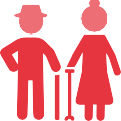 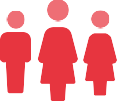 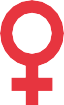 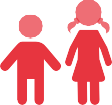 Fuente: Boletín Estadístico del Programa Nacional Aurora (INEI - CPV 2017)Cifras generales de violencia en la regiónViolencia hacia la mujerEn la región Loreto, el porcentaje de mujeres alguna vez unidas de 15 a 49 años que ha sufrido algún tipo de violencia por parte de su pareja es de 54.2% (ENDES-INEI 2022). A nivel nacional, este grupo corresponde al 55,7%. Según el tipo de violencia, se cuenta con la siguiente información: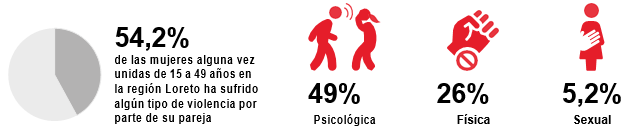 Embarazo adolescenteEn la región Loreto, el porcentaje de mujeres adolescentes de 15 a 19 años que ha tenido un hijo o ha estado embarazada por primera vez es de 18,1%. A nivel nacional, este grupo corresponde al 9,2% (ENDES-INEI 2022)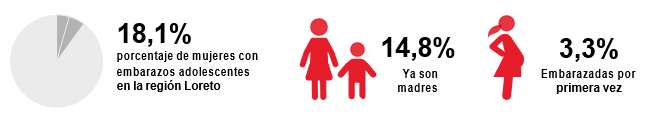 SERVICIOS QUE BRINDA:PROGRAMA NACIONAL PARA LA PREVENCIÓN Y ERRADICACIÓN DE LA VIOLENCIA CONTRA LAS MUJERES E INTEGRANTES DEL GRUPO FAMILIAR – AURORAEl Programa AURORA tiene como finalidad diseñar y ejecutar, a nivel nacional, acciones y políticas de atención, prevención y apoyo a las personas involucradas en hechos de violencia familiar y sexual, contribuyendo así a mejorar la calidad de vida de la población.En ese sentido, en el departamento de Loreto los servicios que brinda este programa son:Centro Emergencia Mujer – CEM: Los CEM brindan servicios de orientación legal, psicológica y social a víctimas de violencia contra las mujeres e integrantes del grupo familiar y violencia sexual. Asimismo, brindan defensa legal en casos de violencia para todas aquellas personas que la requieran.  Fuente: Programa Nacional AURORAServicio de Atención Rural – SAR: El SAR tiene como objetivo garantizar el acceso a la justicia, así como la atención y protección de las personas víctimas de violencia en el ámbito rural, con especial énfasis en localidades de pueblos indígenas. Para ello, trabaja con autoridades locales, lideresas, líderes y sus comunidades en ámbitos rurales e indígenas.  Fuente: Programa Nacional AURORALínea 100: Es un servicio telefónico de orientación, consejería y soporte emocional a personas afectadas o involucradas en algún hecho de violencia, o a quienes conozcan sobre algún caso de violencia contra las mujeres e integrantes del grupo familiar en su entorno. Las personas pueden llamar de manera gratuita al número 100 desde su teléfono fijo o celular las 24 horas del día, los 7 días de la semana y desde cualquier parte del país.                 Fuente: Programa Nacional AURORAAsistencia económica para víctimas indirectas de feminicidio: Mediante Decreto de Urgencia N° 005-2020, se establece una asistencia económica para contribuir a la protección social y el desarrollo integral de las víctimas indirectas de feminicidio, siendo las personas beneficiarias toda niña, niño y/o adolescente quienes a causa de un feminicidio, hayan perdido a su madre, así como las personas con discapacidad moderada o severa que hayan dependido económicamente y estado bajo el cuidado de estas víctimas. En ese sentido, en el departamento de Loreto se viene brindando la asistencia económica a 46 víctimas indirectas de feminicidio.Hogar de Refugio Temporal (HRT): Centro de acogida temporal para víctimas de violencia familiar, donde se les brindan protección, albergue, alimentación y atención multidisciplinaria propiciando su recuperación integral. Los HRT también son conocidos como Casas de Acogida.             Fuente: Dirección de Asistencia Técnica y Promoción de Servicios / Dirección General Contra la Violencia de GéneroPROGRAMA INTEGRAL NACIONAL PARA EL BIENESTAR FAMILIAR – INABIFEl INABIF tiene como finalidad contribuir con el desarrollo integral de las familias en situación de vulnerabilidad y riesgo social, con énfasis en niños, niñas y adolescentes, personas adultas mayores, y personas con discapacidad en situación de abandono; así como propiciar su inclusión en la sociedad y el ejercicio pleno de sus derechos.En ese sentido, en el departamento de Loreto los servicios que brinda este programa son:Centros de Acogida Residencial para Niñas, Niños y Adolescentes – CAR NNA: Servicio dirigido a niños, niñas y adolescentes de 0 a 18 años de edad, que se encuentran en estado de abandono y/o riesgo social, derivados por la Dirección de Protección Especial (DPE) del MIMP y los Juzgados de Familia en provincias.Fuente: Programa Integral Nacional para el Bienestar Familiar – INABIFCentro de Desarrollo Integral de la Familia – CEDIF: Es un espacio donde se brinda servicios especializados orientados al fortalecimiento de las familias, a la promoción de relaciones familiares respetuosas y solidarias y al desarrollo integral de sus miembros. Los servicios que se brindan son:Cuidado Diurno (niños y niñas de 6 meses a 11 años).Promoción del Adolescente (12 a 17 años).Centro de Día (60 a más años).Talleres de capacitación ocupacional.Consejería Familiar.Escuela para Padres.Fuente: Programa Integral Nacional para el Bienestar Familiar – INABIFEducadores de Calle: Esta intervención funciona a través de equipos multidisciplinario itinerantes de profesionales que desarrollan actividades educativo – formativas para la promoción de las capacidades y habilidades de los niños, niñas, adolescentes y sus familias, que trabajan o se encuentran en situación de calle.Fuente: Programa Integral Nacional para el Bienestar Familiar – INABIFPensión por orfandad a niñas, niños y adolescentes: Mediante Ley N° 31405, se establece una asistencia económica y acciones de acompañamiento profesional a las niñas niños y adolescentes que se encuentran en situación de orfandad por haberse producido el fallecimiento de su padre, madre, ambos o tutor legal, quienes provienen o son acogidos en hogares que se encuentran en situación de pobreza o pobreza extrema. En ese sentido, en el departamento de Loreto en el periodo Ene - Abr 2024, se vienen brindando asistencia económica a 3,134 niñas, niños o adolescentes, de los cuales 2,785 son continuadores, 320 son nuevos y 29 se encuentran desafiliados.DIRECCIÓN DE PROTECCIÓN ESPECIAL – DPELa Dirección de Protección Especial (DPE), unidad de línea de la Dirección General de Niñas, Niños y Adolescentes (DGNNA), está encargada de proponer normas, lineamientos, programas, estrategias, entre otros, para coadyuvar a mejorar la calidad del servicio de las Unidades de Protección Especial (UPE). Además, se encuentra a cargo del acogimiento familiar con familias acogedoras y profesionales.Unidad de Protección Especial – UPE: Es la instancia administrativa del MIMP que actúa en el procedimiento por desprotección familiar de las niñas, niños y adolescentes sin cuidados parentales o en riesgo de perderlos, dictando las medidas de protección que garanticen el pleno ejercicio de sus derechos y/o que se les restituyan aquellos que les han sido vulnerados.  Fuente: Dirección de Protección Especial – DPECONSEJO NACIONAL PARA LA INTEGRACIÓN DE LA PERSONA CON DISCAPACIDAD – CONADISEl Registro Nacional de la Persona con Discapacidad: Este registro, a cargo del CONADIS, compila, procesa y organiza la información referida a las personas con discapacidad y sus organizaciones, proporcionada por las entidades públicas de los distintos niveles de gobierno. Su finalidad es acreditar a las personas con discapacidad, con lo cual tendrán acceso a varios beneficios como jubilación adelantada, distintivo vehicular, tarifas preferenciales en espectáculos públicos y privados, entre otros.  Fuente: Consejo Nacional para la Integración de la Persona con Discapacidad – CONADISSERVICIOS QUE PROMUEVE EL MIMP:Oficina Regional de Atención a la Personas con Discapacidad - OREDIS: Es un Organismo Público Descentralizado del MIMP que atiende a las personas con discapacidad en toda la región. Para su incorporación, los Gobiernos Regionales y la Municipalidad Metropolitana de Lima deben adecuar su estructura orgánica y sus instrumentos de gestión.Fuente: Consejo Nacional para la Integración de la Persona con Discapacidad – CONADISDefensoría Municipal del Niño y el Adolescente - DEMUNA: Es un servicio encargado de proteger y promover los derechos de los niños, niñas y adolescentes en la jurisdicción de la municipalidad. Desde el año 1997 está considerada en la Ley Orgánica de Municipalidades como una función de los Gobiernos Locales. En el departamento de Loreto, viene funcionando 52 DEMUNAS.                 Fuente: Dirección de Sistemas Locales y DefensoríasCentros Integrales del Adulto Mayor - CIAM: Son espacios creados por los gobiernos locales, en el marco de sus competencias, para la participación e integración social, económica y cultural de la persona adulta mayor, a través de la prestación de servicios, en coordinación o articulación con instituciones públicas o privadas; programas y proyectos que se brindan en su jurisdicción a favor de la promoción y protección de sus derechos. En el departamento de Loreto, viene funcionando 29 CIAM.                                           Fuente: Dirección de Personas Adultas MayoresPonte en Modo Niñez en DEMUNA: Es una estrategia del MIMP que busca garantizar espacios públicos seguros, brindando protección a niñas, niños y adolescentes. En el departamento de Loreto se ha implementado la estrategia “Ponte en modo Niñez” en 14 municipalidades:                         Fuente: Dirección de Sistemas Locales y Defensorías CONSOLIDADO DE SERVICIOS EN EL DEPARTAMENTO DE LORETO
 GLOSARIO DE TÉRMINOS:Centro Emergencia Mujer – CEM: servicio público especializado y gratuito, de atención integral y multidisciplinaria, para víctimas de violencia contra la mujer e integrantes del grupo familiar, en el cual se brinda orientación legal, defensa judicial y consejería psicológica.Servicio de Atención Rural - SAR: atiende y previene casos de violencia contra las mujeres e integrantes del grupo familiar en las comunidades rurales, nativas e indígenasCentros de Acogida Residencial para Niñas, Niños y Adolescentes – CAR NNA: dirigido a niños, niñas y adolescentes de 0 a 18 años de edad, que se encuentran en estado de abandono y/o riesgo social, derivados por la Dirección de Protección Especial (DPE) del MIMP y los Juzgados de Familia en provincias.Unidad de Protección Especial – UPE: actúa en el procedimiento por desprotección familiar de niñas, niños y adolescentes sin cuidados parentales o en riesgo de perderlos, dictando las medidas de protección que garanticen el pleno ejercicio de sus derechos y/o que se restituyan aquellos que han sido vulnerados.Defensoría Municipal del Niño y el Adolescente - DEMUNA: servicio encargado de proteger y promover los derechos de los niños, niñas y adolescentes en la jurisdicción de la municipalidad.Centros Integrales del Adulto Mayor - CIAM: Son espacios creados por los gobiernos locales, en el marco de sus competencias, para la participación e integración social, económica y cultural de la persona adulta mayor, a través de la prestación de servicios, en coordinación o articulación con instituciones públicas o privadas; programas y proyectos que se brindan en su jurisdicción a favor de la promoción y protección de sus derechos.ProvinciaPoblaciónPoblaciónMujeresMujeresNiños, niñas y adolescentesNiños, niñas y adolescentesPersonas adultas mayoresPersonas adultas mayoresTOTAL883 510100%439 713100%372 531100%77 085100%Maynas479 86654,3%241 47554,9%181 18148,6%48 69363,2%Alto Amazonas122 72513,9%61 00513,9%54 30114,6%935212,1%Loreto48 4825,5%30 5877,0%25 3786,8%18882,4%Mariscal Ramón Castilla62 4377,1%23 6655,4%30 5028,2%44095,7%Requena77800,9%28 7186,5%34680,9%5020,7%Ucayali58 5116,6%26 6066,1%28 1507,6%48866,3%Datem del Marañon54 6376,2%24 0965,5%26 0437%40835,3%Servicio / CoberturaUsuarias/osUsuarias/osServicio / CoberturaAño 2023Ene - Abr 2024Centro Emergencia Mujer – CEM:3 036Casos atendidos por violencia70 243 Actividades en atención por violencia992Casos atendidos por violenciaCentro Emergencia Mujer – CEM:A través de 2 254acciones preventivas se sensibilizó e informó a39 819 personasA través de 532acciones preventivas se sensibilizó e informó a9 614 personasServicio / CoberturaUsuarias/osUsuarias/osServicio / CoberturaAño 2023Ene - Abr 2024Servicio de Atención Rural: 10281Casos derivados93Casos derivadosServicio / CoberturaUsuarias/osUsuarias/osServicio / CoberturaAño 2023Ene - Abr 2024Línea 1001 455Consultas telefónicas403Consultas telefónicasServicio / CoberturaPoblación Objetivo Hogar Refugio Temporal – HRTMujeres víctimas de violencia que se encuentran en situación de riesgo de feminicidio o peligro de su integridad y/o salud física o mental por dicha violencia, asimismo como para sus hijos.Servicio / CoberturaUsuarias/osUsuarias/osServicio / CoberturaAño 2023Ene - Abr 2024Centro de Atención Residencial - CAR: 141Niñas, niños y adolescentes atendidas/os119Niñas, niños y adolescentes atendidas/os.                         Servicio / CoberturaUsuarias/osUsuarias/osServicio / CoberturaAño 2022Ene - Abr 2024Centro de Desarrollo Integral de la Familia - CEDIF: 468Usuarios/as atendidas/os (Niñas/os, adolescentes y personas adultas mayores)411Usuarios/as atendidas/os (Niñas/os, adolescentes y personas adultas mayores)Servicio / CoberturaUsuarias/osUsuarias/osServicio / CoberturaAño 2023Ene - Abr 2024Educadores de Calle:421Niñas, niños y adolescentes atendidas/os- Servicio / CoberturaUsuarias/osUsuarias/osServicio / CoberturaAño 2021Ene - Abr 2024Unidad de Protección Especial - UPE:541NNA ingresados al servicio de Protección Especial356NNA ingresados al servicio de Protección EspecialServicio / CoberturaUsuarias/osUsuarias/osServicio / CoberturaAño 2023Ene - Abr 2024Registro Nacional de Personas con Discapacidad – CONADIS: 1 585Personas con discapacidad inscritas678Personas con discapacidad inscritasServicioCoberturaPoblación ObjetivoOREDISPersonas con DiscapacidadDistritosOperativasAcreditadasNo acreditadaNo operativaTotal, municipalidadesAlto Amazonas61506Datem Del Marañón61506Loreto51405Mariscal Ramon Castilla42204Maynas1138011Putumayo41304Requena1019111Ucayali61506Total521141153DistritosOperativasNo operativasTotal municipalidadesAlto Amazonas606Datem Del Marañón426Loreto235Mariscal Ramon Castilla314Maynas7411Putumayo134Requena3811Ucayali336Total292453ProvinciasAcreditadasNo AcreditadasTotal, operativasDatem del Marañón22Loreto11Maynas224Putumayo123Requena11Ucayali123Total5914PROVINCIASCEMSARHRTCARNNACEDIFUPETOTALAlto Amazonas213Datem Del Marañon123Loreto123Mariscal Ramon Castilla123Maynas5214113Putumayo112Requena11Ucayali11TOTAL139141129PROVINCIASOREDISDEMUNACIAMJUGUEMOS EN DEMUNAMODO NIÑEZ EN DEMUNASOC. BENEF.Alto Amazonas66Datem Del Marañon642Loreto521Mariscal Ramon Castilla43Maynas1117241Putumayo413Requena1031Ucayali6313TOTAL152293141DIRECTORIO DE LOS SERVICIOS DEL MIMP EN EL DEPARTAMENTO DE LORETODIRECTORIO DE LOS SERVICIOS DEL MIMP EN EL DEPARTAMENTO DE LORETODIRECTORIO DE LOS SERVICIOS DEL MIMP EN EL DEPARTAMENTO DE LORETODIRECTORIO DE LOS SERVICIOS DEL MIMP EN EL DEPARTAMENTO DE LORETODIRECTORIO DE LOS SERVICIOS DEL MIMP EN EL DEPARTAMENTO DE LORETODIRECTORIO DE LOS SERVICIOS DEL MIMP EN EL DEPARTAMENTO DE LORETODIRECTORIO DE LOS SERVICIOS DEL MIMP EN EL DEPARTAMENTO DE LORETODIRECTORIO DE LOS SERVICIOS DEL MIMP EN EL DEPARTAMENTO DE LORETODIRECTORIO DE LOS SERVICIOS DEL MIMP EN EL DEPARTAMENTO DE LORETODIRECTORIO DE LOS SERVICIOS DEL MIMP EN EL DEPARTAMENTO DE LORETODIRECTORIO DE LOS SERVICIOS DEL MIMP EN EL DEPARTAMENTO DE LORETODIRECTORIO DE LOS SERVICIOS DEL MIMP EN EL DEPARTAMENTO DE LORETODIRECTORIO DE LOS SERVICIOS DEL MIMP EN EL DEPARTAMENTO DE LORETODIRECTORIO DE LOS SERVICIOS DEL MIMP EN EL DEPARTAMENTO DE LORETODIRECTORIO DE LOS SERVICIOS DEL MIMP EN EL DEPARTAMENTO DE LORETODIRECTORIO DE LOS SERVICIOS DEL MIMP EN EL DEPARTAMENTO DE LORETODIRECTORIO DE LOS SERVICIOS DEL MIMP EN EL DEPARTAMENTO DE LORETODIRECTORIO DE LOS SERVICIOS DEL MIMP EN EL DEPARTAMENTO DE LORETODIRECTORIO DE LOS SERVICIOS DEL MIMP EN EL DEPARTAMENTO DE LORETODIRECTORIO DE LOS SERVICIOS DEL MIMP EN EL DEPARTAMENTO DE LORETOCENTRO EMERGENCIA MUJER - CEMCENTRO EMERGENCIA MUJER - CEMCENTRO EMERGENCIA MUJER - CEMCENTRO EMERGENCIA MUJER - CEMCENTRO EMERGENCIA MUJER - CEMCENTRO EMERGENCIA MUJER - CEMCENTRO EMERGENCIA MUJER - CEMCENTRO EMERGENCIA MUJER - CEMN°N°DepartamentoDepartamentoProvinciaProvinciaProvinciaDistritoDistritoDistritoCentro de AtenciónCentro de AtenciónCentro de AtenciónDirecciónDirecciónCoordinador/aCoordinador/aCoordinador/aCoordinador/aTeléfonoTeléfonoTeléfono11LoretoLoretoMaynasMaynasMaynasIquitosIquitosIquitosCem IquitosCem IquitosCem IquitosAv. Mariscal Cáceres 1720Av. Mariscal Cáceres 1720Menstansa Domínguez Silvio Agustín Menstansa Domínguez Silvio Agustín Menstansa Domínguez Silvio Agustín Menstansa Domínguez Silvio Agustín 99905052699905052699905052622LoretoLoretoLoretoLoretoLoretoNautaNautaNautaCem NautaCem NautaCem NautaJr. Manuel Pacaya 377Jr. Manuel Pacaya 377Grados Machado Claudia LetiziaGrados Machado Claudia LetiziaGrados Machado Claudia LetiziaGrados Machado Claudia Letizia99483992199483992199483992133LoretoLoretoAlto AmazonasAlto AmazonasAlto AmazonasYurimaguasYurimaguasYurimaguasCem YurimaguasCem YurimaguasCem YurimaguasCalle Angamos N° 418Calle Angamos N° 418Miriam Ayme EspinozaMiriam Ayme EspinozaMiriam Ayme EspinozaMiriam Ayme Espinoza065780442 - 994833705 065780442 - 994833705 065780442 - 994833705 44LoretoLoretoMariscal Ramon CastillaMariscal Ramon CastillaMariscal Ramon CastillaRamon CastillaRamon CastillaRamon CastillaCem Caballo CochaCem Caballo CochaCem Caballo CochaCarlos P. Sáenz – 1Ra Cuadra Caballo Cocha -Mariscal Castilllo -IquitosCarlos P. Sáenz – 1Ra Cuadra Caballo Cocha -Mariscal Castilllo -IquitosMamani Garcia Hernán DavidMamani Garcia Hernán DavidMamani Garcia Hernán DavidMamani Garcia Hernán David99483992499483992499483992455LoretoLoretoDatem Del MarañónDatem Del MarañónDatem Del MarañónBarrancaBarrancaBarrancaCem Datem del MarañónCem Datem del MarañónCem Datem del MarañónCalle Tigre N.º 249Calle Tigre N.º 249Jennifer Cristina Angulo NavarroJennifer Cristina Angulo NavarroJennifer Cristina Angulo NavarroJennifer Cristina Angulo Navarro99483362199483362199483362166LoretoLoretoRequenaRequenaRequenaRequenaRequenaRequenaCem RequenaCem RequenaCem RequenaCalle San Antonio S/N-1Ra CuadraCalle San Antonio S/N-1Ra CuadraMayta Ordoñez Wendy MercedesMayta Ordoñez Wendy MercedesMayta Ordoñez Wendy MercedesMayta Ordoñez Wendy Mercedes96332357796332357796332357777LoretoLoretoUcayaliUcayaliUcayaliContamanaContamanaContamanaCem UcayaliCem UcayaliCem UcayaliEsquina Mariscal Castilla Con AmazonasEsquina Mariscal Castilla Con AmazonasRíos Rengifo Jefferson RogelioRíos Rengifo Jefferson RogelioRíos Rengifo Jefferson RogelioRíos Rengifo Jefferson Rogelio99480048499480048499480048488LoretoLoretoMaynasMaynasMaynasNapoNapoNapoCem NapoCem NapoCem NapoCalle Patricio Mosquera S/NCalle Patricio Mosquera S/NMozombite Manuyama JaninaMozombite Manuyama JaninaMozombite Manuyama JaninaMozombite Manuyama Janina93761216693761216693761216699LoretoLoretoPutumayoPutumayoPutumayoPutumayoPutumayoPutumayoCem PutumayoCem PutumayoCem PutumayoCalle Arequipa S/N - San Antonio De El EstrechoCalle Arequipa S/N - San Antonio De El EstrechoElizabeth Cortez MananitaElizabeth Cortez MananitaElizabeth Cortez MananitaElizabeth Cortez Mananita9141727639141727639141727631010LoretoLoretoMaynasMaynasMaynasSan Juan BautistaSan Juan BautistaSan Juan BautistaCem San Juan BautistaCem San Juan BautistaCem San Juan BautistaAvenida Abelardo Quiñones N° 2371Avenida Abelardo Quiñones N° 2371Siguas Gieraths Teddy EnriqueSiguas Gieraths Teddy EnriqueSiguas Gieraths Teddy EnriqueSiguas Gieraths Teddy Enrique9141825529141825529141825521111LoretoLoretoMaynasMaynasMaynasIquitosIquitosIquitosCem Comisaría IquitosCem Comisaría IquitosCem Comisaría IquitosCalle Morona N°120, IquitosCalle Morona N°120, IquitosPanduro Fernández Ana MilagrosPanduro Fernández Ana MilagrosPanduro Fernández Ana MilagrosPanduro Fernández Ana Milagros64221465/ 98937941764221465/ 98937941764221465/ 9893794171212LoretoLoretoAlto AmazonasAlto AmazonasAlto AmazonasYurimaguasYurimaguasYurimaguasCem Comisaría YurimaguasCem Comisaría YurimaguasCem Comisaría YurimaguasJirón Condamine N° 200 - Yurimaguas - Alto Amazonas - Loreto.Jirón Condamine N° 200 - Yurimaguas - Alto Amazonas - Loreto.Pinedo Dávila Cynthia JackelinePinedo Dávila Cynthia JackelinePinedo Dávila Cynthia JackelinePinedo Dávila Cynthia Jackeline932879233 - 065780366932879233 - 065780366932879233 - 0657803661313LoretoLoretoMaynasMaynasMaynasBelenBelenBelenCem Comisaría 09 de octubreCem Comisaría 09 de octubreCem Comisaría 09 de octubreCalle Tahuantinsuyo S/N Calle Tahuantinsuyo S/N Hidalgo Soria Airton JeffreyHidalgo Soria Airton JeffreyHidalgo Soria Airton JeffreyHidalgo Soria Airton Jeffrey964082421964082421964082421CENTRO DE ACOGIDA RESIDENCIAL - CARCENTRO DE ACOGIDA RESIDENCIAL - CARCENTRO DE ACOGIDA RESIDENCIAL - CARCENTRO DE ACOGIDA RESIDENCIAL - CARCENTRO DE ACOGIDA RESIDENCIAL - CARCENTRO DE ACOGIDA RESIDENCIAL - CARCENTRO DE ACOGIDA RESIDENCIAL - CARCENTRO DE ACOGIDA RESIDENCIAL - CARN°N°DepartamentoDepartamentoProvinciaProvinciaProvinciaDistritoDistritoDistritoCentro de AtenciónCentro de AtenciónCentro de AtenciónDirecciónDirecciónCoordinador/aCoordinador/aCoordinador/aCoordinador/aTeléfonoTeléfonoTeléfono11LoretoLoretoMaynasMaynasMaynasIquitosIquitosIquitosCar Especializado Luces De EsperanzaCar Especializado Luces De EsperanzaCar Especializado Luces De EsperanzaCalle Condamine N° 544Calle Condamine N° 544Rojas Del Águila JaclynRojas Del Águila JaclynRojas Del Águila JaclynRojas Del Águila Jaclyn91377584691377584691377584622LoretoLoretoMaynasMaynasMaynasPunchanaPunchanaPunchanaCar Vidas LoretoCar Vidas LoretoCar Vidas LoretoAv. 28 De Julio N° 500 - Ref. La PunchanaAv. 28 De Julio N° 500 - Ref. La PunchanaTanchiva Villavicencio Andrea Del PilarTanchiva Villavicencio Andrea Del PilarTanchiva Villavicencio Andrea Del PilarTanchiva Villavicencio Andrea Del Pilar(065) 25-1324 / 940224441 / (065) 25-1324 / 940224441 / (065) 25-1324 / 940224441 / 33LoretoLoretoMaynasMaynasMaynasPunchanaPunchanaPunchanaCar Santa LorenaCar Santa LorenaCar Santa LorenaAv. 28 De Julio N° 500Av. 28 De Julio N° 500Alayo Tafur Justo DavidAlayo Tafur Justo DavidAlayo Tafur Justo DavidAlayo Tafur Justo David(065) 25-5299/940287374(065) 25-5299/940287374(065) 25-5299/94028737444LoretoLoretoMaynasMaynasMaynasPunchanaPunchanaPunchanaCar Padre Ángel RodríguezCar Padre Ángel RodríguezCar Padre Ángel RodríguezAv. 28 De Julio N° 500 - Ref. La PunchanaAv. 28 De Julio N° 500 - Ref. La PunchanaIzquierdo Linares John PoolIzquierdo Linares John PoolIzquierdo Linares John PoolIzquierdo Linares John Pool(065) 50-4519/940277319(065) 50-4519/940277319(065) 50-4519/940277319CENTRO DE DESARROLLO INTEGRAL DE LA FAMILIACENTRO DE DESARROLLO INTEGRAL DE LA FAMILIACENTRO DE DESARROLLO INTEGRAL DE LA FAMILIACENTRO DE DESARROLLO INTEGRAL DE LA FAMILIACENTRO DE DESARROLLO INTEGRAL DE LA FAMILIACENTRO DE DESARROLLO INTEGRAL DE LA FAMILIACENTRO DE DESARROLLO INTEGRAL DE LA FAMILIACENTRO DE DESARROLLO INTEGRAL DE LA FAMILIACENTRO DE DESARROLLO INTEGRAL DE LA FAMILIAN°N°DepartamentoDepartamentoProvinciaDistritoDistritoDistritoCentro de AtenciónCentro de AtenciónCentro de AtenciónDirecciónDirecciónDirecciónDirecciónDirecciónCoordinador/aCoordinador/aTeléfonoTeléfonoTeléfono11LoretoLoretoAlto AmazonasYurimaguasYurimaguasYurimaguasCedif YurimaguasCedif YurimaguasCedif YurimaguasCalle Condamine Y Las Margaritas Mz. 11, Lt. 1 - Ref. Barrio Las FloresCalle Condamine Y Las Margaritas Mz. 11, Lt. 1 - Ref. Barrio Las FloresCalle Condamine Y Las Margaritas Mz. 11, Lt. 1 - Ref. Barrio Las FloresCalle Condamine Y Las Margaritas Mz. 11, Lt. 1 - Ref. Barrio Las FloresCalle Condamine Y Las Margaritas Mz. 11, Lt. 1 - Ref. Barrio Las FloresPinedo Mejía Walter OvidioPinedo Mejía Walter Ovidio(065) 35-2324/940572443/940640567(065) 35-2324/940572443/940640567(065) 35-2324/940572443/940640567EDUCADORES DE CALLEEDUCADORES DE CALLEEDUCADORES DE CALLEN°N°DepartamentoDepartamentoProvinciaDistritoDistritoDistritoCentro de AtenciónCentro de AtenciónCentro de AtenciónDirecciónDirecciónDirecciónDirecciónDirecciónCoordinador/aCoordinador/aTeléfonoTeléfonoTeléfono11LoretoLoretoMaynasIquitosIquitosIquitosSec IquitosSec IquitosSec IquitosAv. Mariscal Cáceres N° 1720 - Ref. Edificio Casa De La Amistad 3Er Piso Lado IzquierdoAv. Mariscal Cáceres N° 1720 - Ref. Edificio Casa De La Amistad 3Er Piso Lado IzquierdoAv. Mariscal Cáceres N° 1720 - Ref. Edificio Casa De La Amistad 3Er Piso Lado IzquierdoAv. Mariscal Cáceres N° 1720 - Ref. Edificio Casa De La Amistad 3Er Piso Lado IzquierdoAv. Mariscal Cáceres N° 1720 - Ref. Edificio Casa De La Amistad 3Er Piso Lado IzquierdoMattos Guzmán Rosa Emilia MariaMattos Guzmán Rosa Emilia Maria913953042913953042913953042UNIDAD DE PROTECCIÓN ESPECIALUNIDAD DE PROTECCIÓN ESPECIALUNIDAD DE PROTECCIÓN ESPECIALUNIDAD DE PROTECCIÓN ESPECIALUNIDAD DE PROTECCIÓN ESPECIALUNIDAD DE PROTECCIÓN ESPECIALN°N°DepartamentoDepartamentoProvinciaDistritoDistritoDistritoCentro de AtenciónCentro de AtenciónCentro de AtenciónDirecciónDirecciónDirecciónDirecciónDirecciónCoordinador/aCoordinador/aTeléfonoTeléfonoTeléfono11LoretoLoretoMaynasIquitosIquitosIquitosUPE - LoretoUPE - LoretoUPE - LoretoAv. Mariscal Cáceres Nº1720 - Iquitos - Maynas - LoretoAv. Mariscal Cáceres Nº1720 - Iquitos - Maynas - LoretoAv. Mariscal Cáceres Nº1720 - Iquitos - Maynas - LoretoAv. Mariscal Cáceres Nº1720 - Iquitos - Maynas - LoretoAv. Mariscal Cáceres Nº1720 - Iquitos - Maynas - LoretoMaría Isabel Paz SolanoMaría Isabel Paz Solano965441084965441084965441084CENTRO DE COORDINACIÓN REGIONAL - CONADISCENTRO DE COORDINACIÓN REGIONAL - CONADISCENTRO DE COORDINACIÓN REGIONAL - CONADISCENTRO DE COORDINACIÓN REGIONAL - CONADISCENTRO DE COORDINACIÓN REGIONAL - CONADISCENTRO DE COORDINACIÓN REGIONAL - CONADISCENTRO DE COORDINACIÓN REGIONAL - CONADISCENTRO DE COORDINACIÓN REGIONAL - CONADISCENTRO DE COORDINACIÓN REGIONAL - CONADISN°N°DepartamentoDepartamentoProvinciaDistritoDistritoDistritoCentro de AtenciónCentro de AtenciónCentro de AtenciónDirecciónDirecciónDirecciónDirecciónDirecciónCoordinador/aCoordinador/aTeléfonoTeléfonoTeléfono11Loreto Loreto Loreto IquitosIquitosIquitosCCR - Loreto CCR - Loreto CCR - Loreto Calle Raimondi N°333 IquitosCalle Raimondi N°333 IquitosCalle Raimondi N°333 IquitosCalle Raimondi N°333 IquitosCalle Raimondi N°333 IquitosJanis Leónidas Gómez Mondragón Janis Leónidas Gómez Mondragón 939117641939117641939117641SERVICIO DE ATENCIÓN RURALSERVICIO DE ATENCIÓN RURALSERVICIO DE ATENCIÓN RURALSERVICIO DE ATENCIÓN RURALSERVICIO DE ATENCIÓN RURALSERVICIO DE ATENCIÓN RURALSERVICIO DE ATENCIÓN RURALSERVICIO DE ATENCIÓN RURALN°DepartamentoDepartamentoProvinciaProvinciaProvinciaDistritoDistritoDistritoCentro de AtenciónCentro de AtenciónCentro de AtenciónDirecciónDirecciónCoordinador/aCoordinador/aCoordinador/aTeléfonoTeléfonoTeléfono1LoretoLoretoMariscal Ramon CastillaMariscal Ramon CastillaMariscal Ramon CastillaSan PabloSan PabloSan PabloSAR San PabloSAR San PabloSAR San PabloAv. Maria Berna S/NAv. Maria Berna S/NLozano Torres Karina JanethLozano Torres Karina JanethLozano Torres Karina Janeth9559238499559238499559238492LoretoLoretoMaynasMaynasMaynasNapoNapoNapoSAR Pias NapoSAR Pias NapoSAR Pias NapoOficina Administrativa En Cem - Iquitos: Av. Mariscal Cáceres Cuadra 17 - Al Costado De Migraciones- Oficina Administrativa En Cem - Iquitos: Av. Mariscal Cáceres Cuadra 17 - Al Costado De Migraciones- Tuesta Meléndez Maria Del Carmen Tuesta Meléndez Maria Del Carmen Tuesta Meléndez Maria Del Carmen 9797382069797382069797382063LoretoLoretoPutumayoPutumayoPutumayoPutumayoPutumayoPutumayoSAR Pias PutumayoSAR Pias PutumayoSAR Pias PutumayoAv. Mariscal Cáceres Cuadra 17Av. Mariscal Cáceres Cuadra 17Tuesta Meléndez Maria Del Carmen Tuesta Meléndez Maria Del Carmen Tuesta Meléndez Maria Del Carmen 9797382069797382069797382064LoretoLoretoLoretoLoretoLoretoParinariParinariParinariSAR ParinariSAR ParinariSAR ParinariCalle Juan Murrieta Rengifo S/N, Interior de la Municipalidad Distrital de Parinari.Calle Juan Murrieta Rengifo S/N, Interior de la Municipalidad Distrital de Parinari.Soto Vásquez AnalethySoto Vásquez AnalethySoto Vásquez Analethy914175116 / 900948081914175116 / 900948081914175116 / 9009480815LoretoLoretoLoretoLoretoLoretoTigreTigreTigreSAR TigreSAR TigreSAR TigreCalle. Luque Herrera S/NCalle. Luque Herrera S/NRodríguez Carcausto Johana AmericaRodríguez Carcausto Johana AmericaRodríguez Carcausto Johana America9610607509610607509610607506LoretoLoretoDatem Del MarañonDatem Del MarañonDatem Del MarañonPastazaPastazaPastazaSAR PastazaSAR PastazaSAR PastazaCalle Alipio Ponce S/NCalle Alipio Ponce S/NChiri Chambi EdwinChiri Chambi EdwinChiri Chambi Edwin9766468849766468849766468847LoretoLoretoDatem Del MarañonDatem Del MarañonDatem Del MarañonMoronaMoronaMoronaSAR Pias MoronaSAR Pias MoronaSAR Pias Morona Av. Mariscal Cáceres Cuadra 17 Av. Mariscal Cáceres Cuadra 17Tuesta Meléndez Maria Del Carmen Tuesta Meléndez Maria Del Carmen Tuesta Meléndez Maria Del Carmen 9797382069797382069797382068LoretoLoretoMaynasMaynasMaynasMazanMazanMazanSAR MazanSAR MazanSAR MazanCll. Santa Rosa S/NCll. Santa Rosa S/NFlores Ramírez Melissa Jossilu VictoriaFlores Ramírez Melissa Jossilu VictoriaFlores Ramírez Melissa Jossilu Victoria9439004879439004879439004879LoretoLoretoMariscal Ramon CastillaMariscal Ramon CastillaMariscal Ramon CastillaYavaríYavaríYavaríSAR Pias YavaríSAR Pias YavaríSAR Pias Yavarí Av. Mariscal Cáceres Cuadra 17  Av. Mariscal Cáceres Cuadra 17 Tuesta Meléndez Maria Del Carmen Tuesta Meléndez Maria Del Carmen Tuesta Meléndez Maria Del Carmen 97973820697973820697973820610LoretoLoretoDatem Del MarañonDatem Del MarañonDatem Del MarañonMoronaMoronaMoronaSAR MoronaSAR MoronaSAR MoronaAv. Progreso S/N - Calle Malecón S/N  Puerto AlegríaAv. Progreso S/N - Calle Malecón S/N  Puerto AlegríaIman Torres Albert WilliamIman Torres Albert WilliamIman Torres Albert William979764254 / 958657177979764254 / 958657177979764254 / 958657177